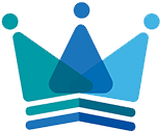 Kings Mill School Wolds 20 Challenge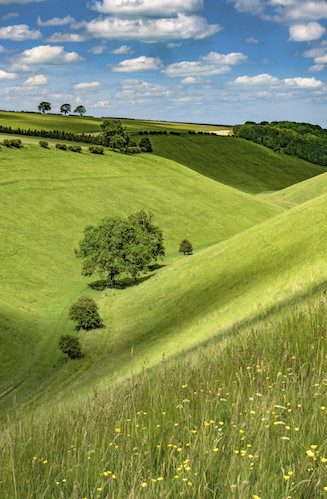 You are invited to take part in a 20 mile fundraiser walk across the Wolds. Saturday 23rd October 2021Starting at 9am at Millington Woods£10 per person which includes refreshments along the walkAll family and friends are welcome For sign up or more information please email rachael.smith@kingsmill.eriding.netAll funds raised will be donated to the Kings Mill School Residential FundSponsorship FormName Amount Paid 